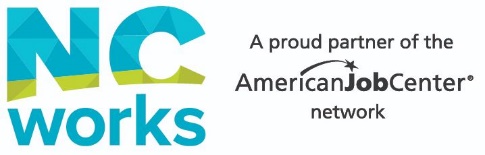 Training Provider ResearchList 2 training providers:What is the length of the training?When does the training start? How often is it offered ( weekly, monthly, twice per year, etc. )?What are the prerequisites or requirements needed to complete this course and/or obtain the required license to work in this field?What is the total cost of the training?Does the program provide all the skills and credentials needed to work in your chosen career? Please explain.For those pursuing a CDL permit…………………………………………………………………………………………………………………………. Are you willing to drive OTR at the completion of class?  Yes    NoDo you meet the minimum requirements to obtain a CDL permit?  Yes    No                                              Equal Opportunity Program/Employer. Auxiliary aids and services are available upon request to individuals with disabilitiesREWDB 12/2021Name:Date:Training Program Requested:Provider 1:	Provider 2:Provider 1:	Provider 2:Provider 1:	Provider 2:Provider 1:	Provider 2:What type of degree/certificate will you earn?I have reviewed this form with the customer listed, verified the information, and the research correlates with the customers Traitify results and career goal.I have reviewed this form with the customer listed, verified the information, and the research correlates with the customers Traitify results and career goal.I have reviewed this form with the customer listed, verified the information, and the research correlates with the customers Traitify results and career goal.I have reviewed this form with the customer listed, verified the information, and the research correlates with the customers Traitify results and career goal.Career AdvisorDate